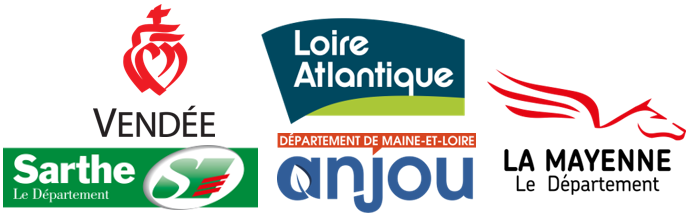 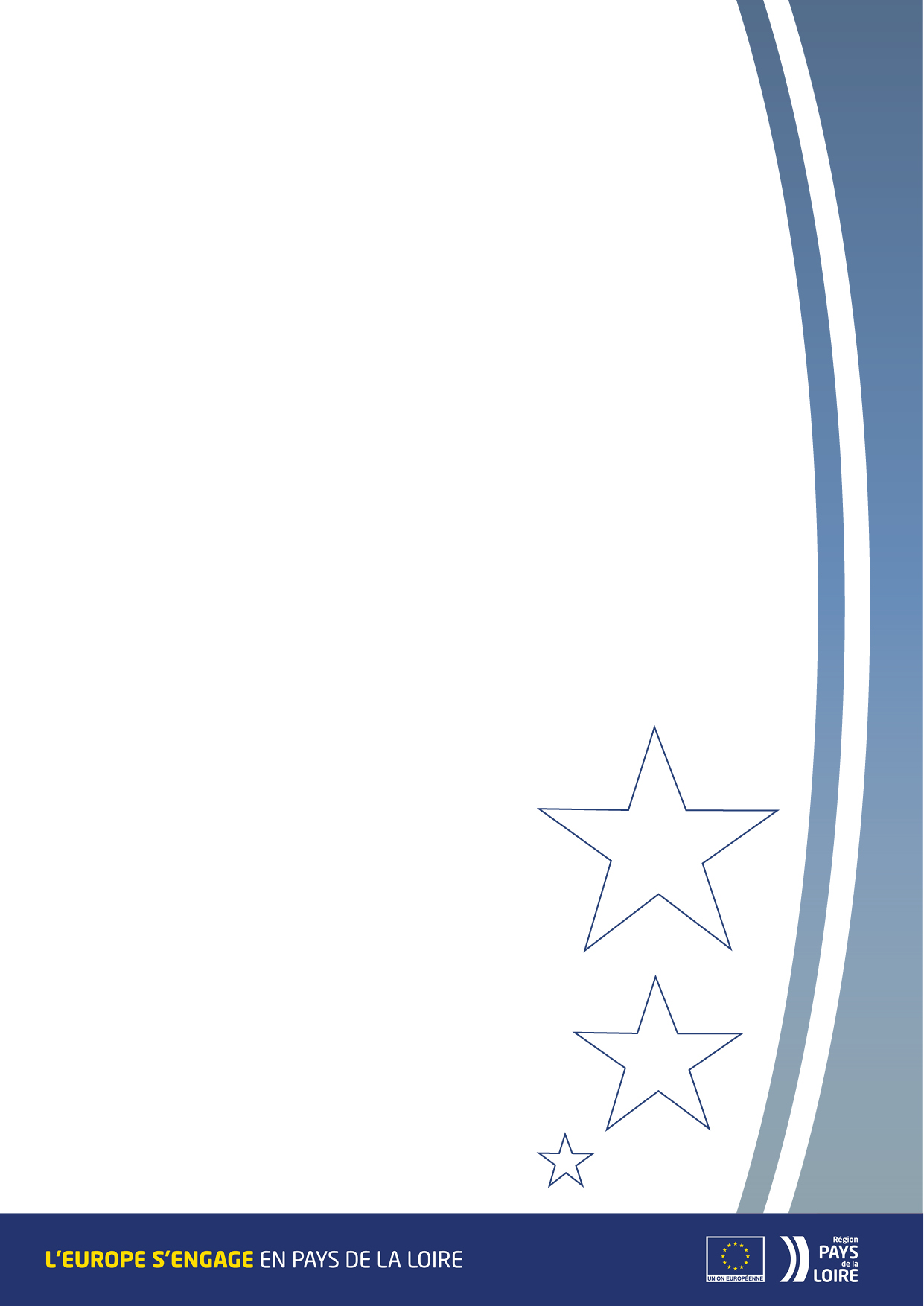 1. IDENTIFICATION DU DEMANDEUR1.1. IDENTIFICATION LEGALELe service instructeur devra être tenu informé de toute modification concernant l’identification du demandeur IDENTIFICATION DU RESPONSABLE DU PROJETResponsable du projet au sein de la structure demandeuse COORDONNEES DU COMPTE BANCAIRE SUR LEQUEL L’AIDE DEVRA ETRE VERSEEJoindre un RIB/IBAN à votre demande1.2 CARACTÉRISTIQUES DU DEMANDEUR1.3. CARACTERISTIQUES DE L’EXPLOITATION  (Pour les projets collectifs, ne pas remplir les parties a, b, c, d, e)Renseigner l’annexe 3 « attestation comptable » (y compris pour les CUMA)a) Localisation du siège de l’exploitation :				 Identique à la localisation du demandeurSinon, merci de préciser l’adresse : ______________________________________________________________________________________Code postal : |__|__|__|__|__|					Commune :    __________________________b) Taille de l’exploitationSurface agricole utilisée ………………………………………..Nombre d’unité de main d’œuvre ……………………………..c) Situation à l’égard de la réglementation sur les installations classées pour la protection de l’environnement et sur les prélèvements d’eau au titre de code de l’environnement (art. L 214-1 à L 214-6 et L 512-1 à L 513-3). Veuillez indiquer si votre exploitation : relève du régime d’autorisation, d’enregistrement ou de déclaration au titre de la réglementation sur les installations classées pour la protection de l’environnement (ICPE). relève du RSD (Règlement Sanitaire Départemental)Si plusieurs ateliers concernés, veuillez indiquer pour lesquels : _________________________________________________________ relève du régime d’autorisation  ou de déclaration  au titre de la loi sur l’eau. Si le volume total prélevé* est supérieur ou égal à 200 000 m3/ an, votre exploitation relève du régime d’autorisation au titre de la Loi sur l’eau. Si le volume total prélevé* est supérieur à 10 000 m3/ an mais inférieur à 200 000 m3/ an, votre exploitation relève du régime de déclaration au titre de la Loi sur l’eau.* volume total prélevé = prélèvements permanents ou temporaires issus d'un forage, de puits ou d’ouvrage souterrain dans un système aquifère, à l'exclusion de nappes d'accompagnement de cours d'eau, par pompage, drainage, dérivation ou tout autre procédé. Si le projet de transformation à la ferme conduit à une augmentation des prélèvements, il vous appartient d’actualiser votre déclaration ou votre autorisation au titre de la loi sur l’eau. ne relève pas de ces réglementations.d) Situation de votre exploitation au regard de la règlementation relative à l’hygiène des denrées alimentaires (Règlement (CE) n°852/2004 et n°853/2004 et arrêté ministériel du 08/06/2006 relatif à l’agrément sanitaire des établissements mettant sur le marché des produits d’origine animale.)Pour les ateliers de transformation déjà existants sur votre exploitation, vous :       disposez d’un agrément sanitaire CEE délivré par la DDCSPP. Précisez votre numéro d’agrément : _________________       disposez d’un autre agrément. Précisez lequel et votre numéro d’agrément : _________________       disposez d’une dispense d’agrément (joindre l’accusé de réception de la demande de dérogation)       n’êtes pas concerné (pas de denrées d’origine animale) * Les investissements liés à la filière viticulture ne sont pas éligibles dans le cadre de cette mesure.* Les investissements liés à la filière  viticulture ne sont pas éligibles dans le cadre de cette mesure.1.4  IMPACTS DU PROJET SUR L’AMELIORATION DE LA PERFORMANCE GLOBALE ET LA DURABILITE Renseigner l’annexe 4 « autodiagnostic » en s’appuyant sur la notice associéeSi le demandeur est une CUMA ou un collectif, l’auto-diagnostic doit être réalisé par au minimum :2 des adhérents ou agriculteurs concernés par le projet d’investissement (si le projet est porté par moins de 10 agriculteurs),4 des adhérents ou agriculteurs concernés par le projet d’investissement (si le projet concerne plus de 10 agriculteurs).2. CARACTERISTIQUES DU PROJET 3. PLAN DE FINANCEMENT PREVISIONNEL 3.1 LISTE DES DEPENSES PREVISIONNELLESCompléter les 3 tableaux successifs (matériel / immobilier / immatériel) ou joindre un tableau reprenant les mêmes informations 	Les parties grisées sont réservée à l’administration.(1) Inscrire le code correspondant à la nature de la dépense (cf. tableau ci-dessous)(2) Le stockage seul n’est pas éligible. Il doit être associé à des investissements de  transformation, et/ou de conditionnement, et/ou de commercialisation.(3) Veuillez numéroter chaque devis et reporter le numéro dans cette colonne.(4) Si les travaux sont réalisés en auto-construction, cochez la case. 3.2 CALENDRIER PREVISIONNEL DES DEPENSES3.3 .PLAN DE FINANCEMENT PREVISIONNEL DU PROJET(1) Le cas échéant, le prêt vous a-t-il été accordé par l’établissement de crédit ?	 oui		 non(2) Si vous avez recours à un emprunt, s’agit-il d’un prêt bonifié ?			 oui		 non4. ENGAGEMENTS DU DEMANDEURLes règlements européens imposent aux Etats-membres certaines obligations pour le versement des aides de l’Union Européenne. En conséquence, le porteur de projet bénéficiaire de l’aide attribuée partiellement ou en totalité doit s’engager, sauf renonciation expresse à cette aide, à respecter les obligations ci-après qui seront reprises dans l’acte juridique attributif de l’aide européenne : Je demande (nous demandons) à bénéficier des aides de l’Europe et du Département dans lequel est située mon exploitation au titre du type d’opération n°4.2.2 Aides à la transformation et à la commercialisation de produits agricoles à la ferme du Programme de développement rural régional Pays de la Loire 2014-2020.Je déclare (nous déclarons) et atteste (attestons) sur l’honneur :  avoir lu la notice qui accompagne ce formulaire,  ne pas avoir sollicité une aide publique autre que celles indiquées sur ma demande sur le même projet et les mêmes investissements, ne pas déposer plus de deux dossiers sur la durée du programme, et en respectant une périodicité minimale de 36 mois entre les deux dépôts, avoir pris connaissance des points de contrôle, des règles de versement des aides et des sanctions encourues en cas de non-respect de ces points, l’exactitude des renseignements fournis dans le présent formulaire, ses annexes et les pièces jointes concernant ma (notre) situation et concernant le projet d’investissement, respecter les normes minimales attachées à mon projet, n’avoir fait l’objet d’aucun procès-verbal dressé dans l’année civile qui précède la date de dépôt de ma demande au titre des points de contrôle des normes minimales attachées à l’investissement aidé, le cas échéant, que les associés exploitants détiennent plus de 50 % du capital social, respecter les conditions d’âge au 1er janvier de l’année de dépôt de ma demande (au moins 18 ans et moins de 62 ans), avoir pris connaissance que ma demande d’aide pourra être rejetée au motif que le projet ne répond pas aux critères de sélection définis régionalement et/ou au motif de l’indisponibilité de crédits affectés à cette mesure, avoir pris connaissance du fait que les dépenses engagées avant le dépôt de ce formulaire de demande auprès de la DDT(M) ne sont pas éligibles (à l’exception des études préalables). Je m’engage (nous nous engageons), sous réserve de l’attribution de l’aide :à détenir, conserver, fournir tout document ou justificatif permettant de vérifier la réalisation effective de l’opération, demandé par l’autorité compétente, pendant une période de dix années à compter du paiement final de l’aide FEADER,à poursuivre mon (notre) activité agricole au sens de l’article L311-1 du Code rural et particulièrement mon (notre) activité ayant bénéficié de l’aide pendant une période de cinq années à compter du paiement final de l’aide FEADER,à maintenir en bon état fonctionnel et pour un usage identique les constructions ayant bénéficié des aides et à ne pas revendre le matériel subventionné pendant une durée de cinq années à compter du paiement final de l’aide FEADER, à respecter les normes minimales dans le domaine de l’environnement et de l’hygiène attachées à l’investissement visé par l’aide,à fournir, à la DDT(M), à l’autorité de gestion (Région) et/ou aux évaluateurs désignés, toutes les informations nécessaires au suivi et l’évaluation du programme,à informer la DDT(M) de toute modification de ma (notre) situation, de la raison sociale de ma (notre) structure, de mon (notre) projet ou de mes (nos) engagements,à me soumettre à l’ensemble des contrôles administratifs et sur place qui pourraient résulter de l’octroi d’aides nationales et européennes,à ne pas solliciter à l’avenir, pour ce projet, d’autres crédits - nationaux ou européens -, en plus de ceux mentionnés dans le tableau « financement du projet »,à remplir les obligations de publicité européenne (voir le détail des obligations dans la notice ci-jointe) et notamment :Pour les opérations dont le montant total des aides publiques est supérieur à 50 000 €.Cette plaque explicative comprend le logo européen, la mention : « Fonds européen agricole pour le développement rural : l’Europe investit dans les zones rurales », ainsi qu’une description du projet. Ces éléments relatifs à la publicité de la participation européenne doivent occuper 25 % de la plaque. Je suis informé(e) (nous sommes informés) qu’en cas d’irrégularité ou de non-respect de mes (nos) engagements, le remboursement des sommes perçues sera exigé, majoré d’intérêts de retard et éventuellement de pénalités financières, sans préjudice des autres poursuites et sanctions prévues dans les textes en vigueur.Je suis informé(e) (nous sommes informés) que, conformément au règlement communautaire n°1306/2013 du 17 décembre 2013 et aux textes pris en son application, l’Etat est susceptible de publier une fois par an, sous forme électronique, la liste des bénéficiaires recevant une aide du FEADER. Dans ce cas, mon nom (ou ma raison sociale), ma commune et les montants d’aide perçus par mesure resteraient en ligne sur le site du Ministère en charge de l’agriculture pendant 2 ans. Ces informations pourront être traitées par les organes de l’Union européenne et de l’Etat compétents  en matière d’audit et d’enquête aux fins de la sauvegarde des intérêts financiers de l’Union. Conformément à la loi « informatique et libertés » n°78-17 du 6 janvier 1978, je bénéficie d’un droit d’accès et de rectification aux informations à caractère personnel me concernant. Afin de faciliter mes démarches auprès de l’administration,  j’autorise je n’autorise pas (1)l’administration à transmettre l’ensemble des données nécessaires à l’instruction de ce dossier à toute structure publique chargée de l’instruction d’autres dossiers de demande d’aide ou de subvention me concernant. (1) Dans ce cas, je suis informé qu’il me faudra produire l’ensemble des justificatifs nécessaires à chaque nouvelle demande d’aide. Toutefois, cette option ne fait pas obstacle aux contrôles et investigations que l'administration doit engager afin de procéder aux vérifications habituelles découlant de l'application des réglementations européennes et nationales.Les informations recueillies font l’objet d’un traitement informatique destiné à instruire votre dossier de demande d’aide publique.Conformément à la loi «informatique et libertés» du 6 janvier 1978, vous bénéficiez d’un droit d’accès et de rectification des informations qui vous concernent.Si vous souhaitez exercer ce droit, veuillez-vous adresser au guichet unique du département du siège de votre exploitation.Liste des annexesAnnexe 1 : Liste des pièces justificatives à fournir à l’appui de votre demandeAnnexe 2 : Obligations de publicité européenne pour les bénéficiaires du FEADERAnnexe 3 : Attestation comptableAnnexe 4 : Auto-diagnostic de l’exploitation et noticeAnnexe 5 : Exemple d’autorisation du propriétaire pour la réalisation des travauxAnnexe 6 : Modèle de plan d’entreprise et noticeAnnexe 7 : Liste des investissements éligiblesAnnexe 8 : Déclaration des aides perçues au titre du MinimisDemande de subvention pour Les investissements en faveur de latransformation et de lacommercialisation de produitsagricoles à la ferme(type d’opération 4.2.2 du Programme de Développement Rural Régional desPays de la Loire 2014-2020).Demande de subvention pour Les investissements en faveur de latransformation et de lacommercialisation de produitsagricoles à la ferme(type d’opération 4.2.2 du Programme de Développement Rural Régional desPays de la Loire 2014-2020).Demande de subvention pour Les investissements en faveur de latransformation et de lacommercialisation de produitsagricoles à la ferme(type d’opération 4.2.2 du Programme de Développement Rural Régional desPays de la Loire 2014-2020).Demande de subvention pour Les investissements en faveur de latransformation et de lacommercialisation de produitsagricoles à la ferme(type d’opération 4.2.2 du Programme de Développement Rural Régional desPays de la Loire 2014-2020).Cette demande d’aide constitue, avec les justificatifs à joindre, le dossier unique de demande d’aide pour tous les financeurs potentiels.Veuillez transmettre l’exemplaire original de ce dossier, complété et accompagné de l’ensemble des pièces administratives, par courrier, à la Direction départementale des territoires (et de la mer) du département du siège de votre exploitation et conserver un exemplaire.Veuillez noter que le dossier déposé recevra un accusé réception au plus tard dans un délai d’un mois. Il ne peut être délivré que si le formulaire est dûment rempli des données minimales requises. Puis, la DDT(M) adressera au demandeur, un courrier de complétude du dossier, au plus tard dans un délai de deux mois :- si toutes les pièces requises sont présentes, le courrier précise que le dossier est complet et qu’il sera instruit ;- si toutes les pièces requises ne sont pas présentes, le courrier précise les pièces manquantes à fournir. Ces pièces manquantes seront à fournir au plus tard dans un délai de 2 mois à compter de la date du-dit courrier.  Une demande de prorogation du délai de complétude du dossier pourra être accordée sur demande justifiée.Pour être éligibles toutes les dépenses présentées dans le dossier ne doivent pas avoir fait l’objet d’un engagement préalable (pas de versement d’acompte, pas de signature de devis ou de bon de commande avant le dépôt du dossier)Avant de remplir cette demande, veuillez lire attentivement le règlement régional et la notice d’information joints. CADRE RESERVE A L’ADMINISTRATIONCADRE RESERVE A L’ADMINISTRATIONCADRE RESERVE A L’ADMINISTRATIONCADRE RESERVE A L’ADMINISTRATIONCADRE RESERVE A L’ADMINISTRATIONN° de dossier OSIRIS :Date de réception :Date de réception :Caractéristiques du projet :Caractéristiques du projet :Caractéristiques du projet :Caractéristiques du projet :Caractéristiques du projet :Type de projet :(réservé à l’administration) production apicole           production SIQO  inscription dans un réseau nouvelle activité               restauration collective création d’emplois           économie énergie/eau production apicole           production SIQO  inscription dans un réseau nouvelle activité               restauration collective création d’emplois           économie énergie/eauPorteur de projet :(réservé à l’administration) Jeune Agriculteur (JA) Nouvel Installé (NI) Non JA et non NI collectif Intitulé du projetN° de SIRET (du siège social)attribué par l’INSEE lors d’une inscription au répertoire national des entreprises|__|__|__|__|__|__|__|__|__|__|__|__|__|__| Aucun numéro attribué|__|__|__|__|__|__|__|__|__|__|__|__|__|__| Aucun numéro attribuéN° PACAGE :N° PACAGE :N° PACAGE :|__|__|__|__|__|__|__|__|__|Statut juridique   Exploitant individuel	   		 CUMA  GAEC				  EARL		 SCEA		 Autres : ______________ (préciser)  Exploitant individuel	   		 CUMA  GAEC				  EARL		 SCEA		 Autres : ______________ (préciser)  Exploitant individuel	   		 CUMA  GAEC				  EARL		 SCEA		 Autres : ______________ (préciser)  Exploitant individuel	   		 CUMA  GAEC				  EARL		 SCEA		 Autres : ______________ (préciser)  Exploitant individuel	   		 CUMA  GAEC				  EARL		 SCEA		 Autres : ______________ (préciser)  Exploitant individuel	   		 CUMA  GAEC				  EARL		 SCEA		 Autres : ______________ (préciser)Nom de naissance ou Raison sociale (pour les personnes morale)Nom d’usage ou appellation commerciale, pour les personnes morales (le cas échéant)Représentant Légal Civilité  Madame		  Monsieur  Madame		  Monsieur  Madame		  Monsieur  Madame		  Monsieur  Madame		  MonsieurReprésentant Légal NOM :Représentant Légal Prénom :Représentant Légal Date de naissance :Fonction du représentant légal CoordonnéesAdresse permanente du demandeur (n°, rue, lieu-dit…) : CoordonnéesCode postal :Commune :CoordonnéesN° téléphone :N° télécopie :CoordonnéesCourriel : Identique à celle du demandeur Identique à celle du demandeur Identique à celle du demandeur Identique à celle du demandeurNOM :Prénom :Fonction : N° téléphone fixe :N° portable professionnel :Courriel :AdresseFilière(1)Surface totale en ha(2)Surface concernée par le projet en ha(3)SIQO (préciser le type de SIQO)(4)Vente Directe(5)Restaurat° collective (6)Autre circuit de proximité(7)Grandes cultures (céréales, oléoprotéagineux, betteraves, pomme de terre, cultures textiles et énergétiques,…)Cultures fruitières (arboriculture, fruits rouges,..)HorticultureMaraîchageViticulture*Autres cultures spécialisées (houblon, …) : ________________________________Faire une description précise du projet (projet de transformation, de commercialisation, équipements…)Contexte :Objectifs / résultats attendus (économiques, conditions de travail, création d’emplois, intégration dans un/des réseau(x) de commercialisation, réduction de l’impact environnemental,…)Descriptif du projet (produits concernés, travaux et acquisition d’équipements, positionnement commercial, calendrier de réalisation) :Vous pouvez joindre tout élément de description de votre projet que vous jugerez pertinent.Les produits transformés, sortants de l’atelier, seront-ils certifiés « AB » (Agriculture Biologique) ?Les produits transformés, sortants de l’atelier, seront-ils certifiés « AB » (Agriculture Biologique) ? oui pour toute l’activité		 oui pour partie		 nonLocalisation du projet (lieux des travaux) Identique à la localisation du siège de l’exploitationSi non, préciser : Identique à la localisation du siège de l’exploitationSi non, préciser :Localisation du projet (lieux des travaux)AdresseLocalisation du projet (lieux des travaux)Code PostalLocalisation du projet (lieux des travaux)CommuneDescription des travauxDescription des travauxDescription des travaux* attention la rénovation seule d’un atelier déjà existant n’est pas éligible au dispositif. Elle doit être accompagnée d’une partie de construction et/ou extension.* attention la rénovation seule d’un atelier déjà existant n’est pas éligible au dispositif. Elle doit être accompagnée d’une partie de construction et/ou extension.* attention la rénovation seule d’un atelier déjà existant n’est pas éligible au dispositif. Elle doit être accompagnée d’une partie de construction et/ou extension.Etes-vous propriétaire du terrain d’implantation du bâtiment ? oui	 non (si non, veuillez joindre l’attestation complétée par le propriétaire, y compris lorsque le propriétaire est associé-exploitant) oui	 non (si non, veuillez joindre l’attestation complétée par le propriétaire, y compris lorsque le propriétaire est associé-exploitant)L’atelier sera-t-il soumis à une réglementation sanitaire :  oui		 non (pas de denrées d’origine animale)Si oui, laquelle ? (*)	 agrément CEE	       dispense d’agrément	    autre (préciser) : ……………………..(*)  fournir l’accusé de réception de la demande oui		 non (pas de denrées d’origine animale)Si oui, laquelle ? (*)	 agrément CEE	       dispense d’agrément	    autre (préciser) : ……………………..(*)  fournir l’accusé de réception de la demandeCalendrier prévisionnel de réalisationCalendrier prévisionnel de réalisationCalendrier prévisionnel de réalisationDate prévisionnelle de début de projet :Date prévisionnelle de début de projet :……/…../…….Date prévisionnelle de fin de projet :Date prévisionnelle de fin de projet :……/…../…….Prévisionnel de rentabilité de l’investissementPrévisionnel de rentabilité de l’investissementPrévisionnel de rentabilité de l’investissementPour tous les demandeurs : fournir une étude de faisabilité économique ou plan d’affaires et étude de marché si existantePour les JA et Nouvel Installé : fournir un plan d’entreprise (cf. annexe 6 : modèle de plan d’entreprise)Pour tous les demandeurs : fournir une étude de faisabilité économique ou plan d’affaires et étude de marché si existantePour les JA et Nouvel Installé : fournir un plan d’entreprise (cf. annexe 6 : modèle de plan d’entreprise)Pour tous les demandeurs : fournir une étude de faisabilité économique ou plan d’affaires et étude de marché si existantePour les JA et Nouvel Installé : fournir un plan d’entreprise (cf. annexe 6 : modèle de plan d’entreprise)Critères de sélectionCritères de sélectionJeune agriculteur ou nouvel installé de plus de 40 ans	Si oui :	Si oui :Cf. caractéristiques du demandeurVotre projet de transformation concerne-t-il au moins un produit SIQO (sous Signe d’Identification de la Qualité et de l’Origine) ?		Si oui :	Si oui : oui	 non Etes-vous apiculteur ?Si oui, de plus de 200 ruches :		Si oui :	Si oui : oui	 non oui	 nonLe projet est-il porté par un collectif ?		Si oui :	Si oui : oui	 nonVotre projet de transformation s’inscrit-il dans réseau de communication circuits courts et/ou proximité (approximité.fr, Bienvenue à la Ferme, Accueil Paysan, réseaux bio, biopaysdelaloire.fr, réseau Local) ?		Si oui :	Si oui : oui	 non Votre projet de transformation correspond-il à la création d’une nouvelle activité (nouvel atelier et/ou nouveau process) ? oui	 nonSi oui, précisez :Votre projet de transformation prévoit-il la création d’emplois dans un délai de 3 ans (inscrits dans le plan d’entreprise ou étude de faisabilité technico-économique) ? oui	 nonVotre projet de transformation prévoit-il l’approvisionnement de la restauration collective (si oui, à détailler dans le plan d’entreprise ou l’étude de faisabilité) ? oui	 nonVotre projet de transformation comprend-il des investissements économes en énergie et/ou en eau ? oui	 nonSi oui, lesquels (devis à joindre) :Attention : CHARPENTES et COUVERTURES ne sont PAS ELIGIBLES EN AUTO-CONSTRUCTIONAttention : L’ELECTRICITE n’est PAS ELIGIBLE EN AUTO-CONSTRUCTIONInvestissementsIMMOBILIER y compris coût des matériaux et location de matériel pour auto-constructionTransformation des produitsTransformation des produitsStockage / Conditionnement (2)Stockage / Conditionnement (2)Commercial°Commercial°Fournisseur du devis retenuFournisseur du devis retenun° devis(3)Auto-Constr. (4)Nb h si Auto-ConstructionVérification coût raisonnableVérification coût raisonnableMontant retenu HT InvestissementsIMMOBILIER y compris coût des matériaux et location de matériel pour auto-constructionMontant HT	Montant HT	Montant HT	Montant HT	Montant HT	Montant HT	Fournisseur du devis retenuFournisseur du devis retenun° devis(3)Auto-Constr. (4)Nb h si Auto-ConstructionFournisseur du 2nd devisMontant devis non retenu  HT  Montant retenu HT TOTAL INVEST. IMMOBILIER (A)TOTAL INVEST. IMMOBILIER (A)InvestissementsMATERIEL / EQUIPEMENTTransformation des produitsStockage / Conditionnemt (2)Stockage / Conditionnemt (2)Commercial°Fournisseur du devis retenun° devis(3)Vérification du coût raisonnableVérification du coût raisonnableMontant retenu HT   TTCInvestissementsMATERIEL / EQUIPEMENTMontant HT	 TTCMontant HT	 TTCMontant HT	 TTCMontant HT	 TTCFournisseur du devis retenun° devis(3)Fournisseur du 2nd devisMontant devis non retenu HT   TTCMontant retenu HT   TTCTOTAL INVESTISSEMENTS MATERIELS (C)InvestissementsIMMATERIELS et COMMUNICATIONDans la limite de 10% des dépenses subventionnablesTransformation des produitsStockage / Conditionnt (2)Commercial°Fournisseur du devis retenun° devis(3)Vérification du coût raisonnableVérification du coût raisonnableMontant retenu HT   TTCInvestissementsIMMATERIELS et COMMUNICATIONDans la limite de 10% des dépenses subventionnablesMontant HT	 TTCMontant HT	 TTCMontant HT	 TTCFournisseur du devis retenun° devis(3)Fournisseur du 2nd devisMontant devis non retenu HT   TTCMontant retenu HT   TTCTOTAL INVESTISSEMENTS IMMATERIELS (D)TOTAL GENERAL (A + B + C + D)Année civileMontant total présenté en €   HT	 TTCCoût global du projet :Financeurs sollicitésMontants sollicités en €Financeurs publics (47 % du montant de l’aide)	Dont Département	Dont Région	Dont Autre financeur public : 	FEADER (53% du montant de l’aide)|__|__|__| |__|__|__|, |__|__||__|__|__| |__|__|__|, |__|__||__|__|__| |__|__|__|, |__|__||__|__|__| |__|__|__|, |__|__||__|__|__| |__|__|__|, |__|__|Sous-total financeurs publics|__|__|__| |__|__|__|, |__|__|Emprunt (1)(2)|__|__|__| |__|__|__|, |__|__|Autres contributeurs privés|__|__|__| |__|__|__|, |__|__|Sous-total financeurs privés|__|__|__| |__|__|__|, |__|__|Auto - financement|__|__|__| |__|__|__|, |__|__|TOTAL général (= coût global du projet)|__|__|__| |__|__|__|, |__|__|Je soussigné                                                    , représentant légal de                                                                                               m’engage à réaliser le projet à l’appui de cette demande dans les conditions énoncées ci-dessus.Je soussigné                                                    , représentant légal de                                                                                               m’engage à réaliser le projet à l’appui de cette demande dans les conditions énoncées ci-dessus.Je soussigné                                                    , représentant légal de                                                                                               m’engage à réaliser le projet à l’appui de cette demande dans les conditions énoncées ci-dessus.Fait à : Le  :Cachet de la structure :Signature du représentant légal ou délégataire (du gérant en cas de formes sociétaires et de tous les associés pour les GAEC) :